Publicado en Monterrey, Nuevo León el 07/01/2022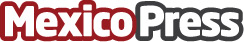 Que no cueste la cuesta de enero con un crédito digital De acuerdo con Entrepreneur, un listado de todas las deudas acumuladas a pagar en el Año Nuevo es de gran ayuda para salir de ellas rápidamenteDatos de contacto:Claudio Lizárraga8121944790Nota de prensa publicada en: https://www.mexicopress.com.mx/que-no-cueste-la-cuesta-de-enero-con-un Categorías: Finanzas E-Commerce Nuevo León http://www.mexicopress.com.mx